Персональные данные выпускника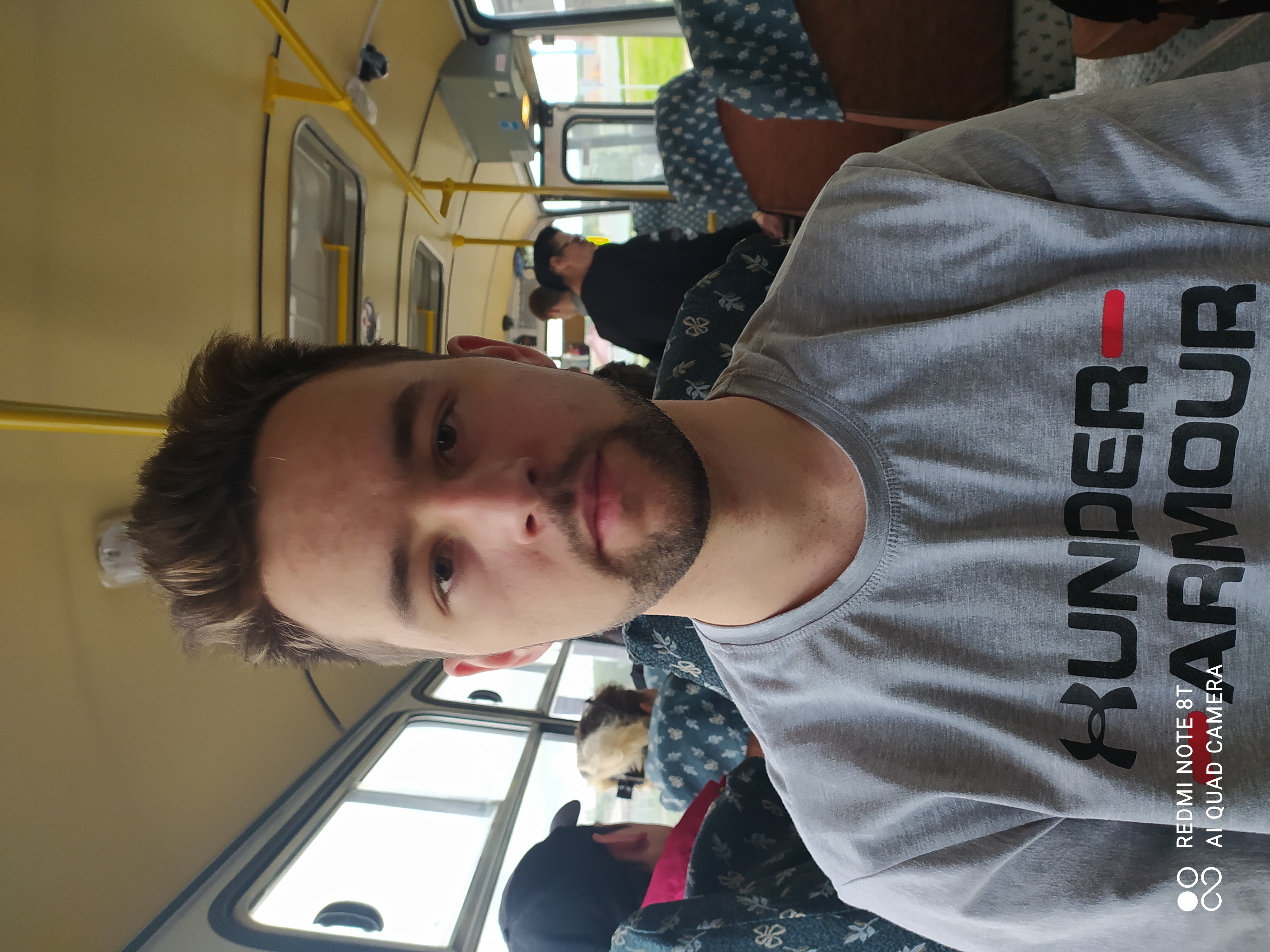 Ф.И.О: Озеров Владимир ВладимировичДата рождения: 09.01.2002 г.Город: Свердловская область г. БогдановичТелефон: 89527380406Адрес эл. почты: ozeovova02@gmail.comОбразовательное учреждение: ГАПОУ «Богдановичский политехникум»Специализация: «Электромонтер по ремонту и обслуживанию электрооборудования (по отраслям)»Участие в олимпиадах и конкурсах:Принимал активное участие в  спортивных и общественных мероприятиях политехникума, 2018 -2021г.Тип деятельности, которым вы хотели бы заниматься:Работа по специальности. Повышение квалификационных навыков.Личные качества: Честный, добросовестныйХобби:СтрайкболМоё кредо:Шагай по жизни с достойными людьми. Живи так как хочешь ты, но не навязывайся другим. Учись на ошибках прошлого. 